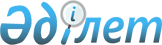 Қазақстан Республикасы Үкіметінің кейбір шешімдерінің күші жойылған деп тану туралыҚазақстан Республикасы Үкіметінің ҚАУЛЫСЫ 1998 жылғы 27 қазан N 1087



          "Қазақстан Республикасында өндірілетін және Қазақстан Республикасының 
кеден аумағына әкелінетін акцизделетін тауарларға арналған акциз 
ставкалары туралы" Қазақстан Республикасы Үкіметінің 1998 жылғы 26 
маусымдағы N 608  
 P980608_ 
  қаулысының 4-тармағын (Қазақстан Республикасының 
ПҮАЖ-ы, 1998 ж., N 20, 176-құжат) орындау үшін Қазақстан Республикасының 




Үкіметі ҚАУЛЫ ЕТЕДІ:
     1. Қазақстан Республикасы Үкіметінің кейбір шешімдері қоса беріліп 
отырған тізбеге сәйкес күші жойылған деп танылсын.
     2. Осы қаулы қол қойылған күнінен бастап күшіне енеді және 
жариялануға жатады.
     
     Қазақстан Республикасының
         Премьер-Министрі
     
                                                 Қазақстан Республикасы
                                                       Үкіметінің
                                                 1998 жылғы 27 қазандағы
                                                    N 1087 қаулысына
                                                        қосымша

            Қазақстан Республикасы Үкіметінің
            күші жойылған кейбір шешімдерінің
                       ТІЗБЕСІ
     





          1. "Қазақстан Республикасында өндірілетін акцизделетін тауарларға 
және құмар ойын бизнесіне арналған акциз ставкалары туралы" Қазақстан 
Республикасы Үкіметінің 1996 жылғы 31 желтоқсандағы N 1747  
 P961747_ 
  
қаулысының 1-тармағы (Қазақстан Республикасының ПҮАЖ-ы, 1996 ж., N 53, 
516-құжат).




          2. "Қазақстан Республикасы Үкіметінің кейбір шешімдеріне толықтырулар 
енгізу туралы" Қазақстан Республикасы Үкіметінің 1997 жылғы 10 қаңтардағы 
N 41 қаулысы.




          3. "Акцизделетін тауарлардың импортына арналған акциз ставкалары және 
жеке адамдардың Қазақстан Республикасының кеден шекарасы арқылы акциздер 
салуға жатпайтын акцизделетін тауарларды алып өту нормалар туралы" 
Қазақстан Республикасы Үкіметінің 1997 жылғы 30 мамырдағы N 907  
 P970907_ 
  
қаулысының 1, 2, 3-тармақтары (Қазақстан Республикасының ПҮАЖ-ы, 1997 ж., 
N 23, 209-құжат).




          4. "Қазақстан Республикасы Үкіметінің 1996 жылғы 14 қарашадағы N 1389 
қаулысына өзгертулер енгізу туралы" Қазақстан Республикасы Үкіметінің 1997 
жылғы 12 маусымдағы N 960  
 P970960_ 
  қаулысы (Қазақстан Республикасының 
ПҮАЖ-ы, 1997 ж. , N 26, 236-құжат).




          5. "Қазақстан Республикасы Үкіметінің 1996 жылғы 31 желтоқсандағы 
N 1747 және 1997 жылғы 30 мамырдағы N 907 қаулыларына өзгертулер мен 
толықтырулар енгізу туралы" Қазақстан Республикасы 1997 жылғы 18 
маусымдағы N 985  
 p970985_ 
  қаулысы (Қазақстан Республикасының ПҮАЖ-ы, 1997 
ж., N 28, 247-құжат).




          6. "Қазақстан Республикасында фармацевтика өнімдері өндірісін 
дамытуды мемлекеттік қолдау туралы" Қазақстан Республикасы Үкіметінің 1997 
жылғы 18 шілдедегі N 1137 қаулысының  
 P971137_ 
  3-тармағы (Қазақстан 
Республикасының ПҮАЖ-ы, 1997 ж., N 33, 302-құжат).




          7. "Қазақстан Республикасы Үкіметінің 1996 жылғы 31 желтоқсандағы N 
1747 және 1997 жылғы 30 мамырдағы N 907 қаулыларына өзгертулер мен 
толықтырулар енгізу туралы" Қазақстан Республикасы Үкіметінің 1997 жылғы 
24 қарашадағы N 1644  
 P971644_ 
  қаулысы (Қазақстан Республикасының ПҮАЖ-ы, 
1997 ж., N 51, 471-құжат).




          8. "Қазақстан Республикасы Үкіметінің 1996 жылғы 31 желтоқсандағы N 
1747 және 1997 жылғы 30 мамырдағы N 907 қаулыларына өзгертулер мен 
толықтырулар енгізу туралы" Қазақстан Республикасы Үкіметінің 1998 жылғы 
13 ақпандағы N 108  
 P980108_ 
  қаулысы (Қазақстан Республикасының ПҮАЖ-ы, 
1998 ж., N 4, 29-құжат).








					© 2012. Қазақстан Республикасы Әділет министрлігінің «Қазақстан Республикасының Заңнама және құқықтық ақпарат институты» ШЖҚ РМК
				